«Газпромбанк» (Акционерное общество)Банк ГПБ (АО)БЛАНК СОГЛАСИЯ (АКЦЕПТ)Согласие на списание средств (заранее данный акцепт) со счета банковской карты Банка ГПБ (АО) Настоящим я, __________________________________________________________________________________________________________________________________________,(указывается фамилия, имя, отчество (при наличии) и паспортные данные держателя банковской карты - сотрудника Организации) (далее – Плательщик) предоставляю «Газпромбанк» (Акционерное общество) (далее – Банк) на весь период действия Договора об открытии банковского счета, об эмиссии и использовании банковских карт Банка ГПБ (АО), заключенного между мной и Банком, безусловное и безотзывное право (заранее данный акцепт) без моего дополнительного распоряжения списывать со Счета банковской карты «Зарплатная» (далее – Счет карты) денежные средства по платежным требованиям, предъявленным к Счету карты указанным ниже получателем денежных средств (далее – Получатель).Сведения о Получателе и условия заранее данного акцепта:Я согласен  с тем,  что споры, возникающие с Получателем средств по вопросам списания денежных средств по исполненным Банком платежным требованиям Получателя, Банком не рассматриваются.Дата: _____________Заявление принял ___________________________________________________________________			    Должность                     Фамилия, инициалы                       Подпись                   Дата: _____________5600                                    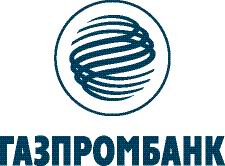 Сумма акцепта (или порядок ее определения) В сумме, указанной в платежном требовании Получателя средств Сведения о Получателе, имеющем право предъявлять распоряжения к Счету карты ____________________________________________ (наименование Получателя, ИНН)Сведения об обязательстве Плательщика и основном договоре Возврат излишне/ошибочно перечисленных Получателем денежных средств в рамках исполнения условий заключенного со мной трудового договора (контракта) ___________________________________________________________________________________________(указываются реквизиты трудового договора (контракта)Частичное исполнение платежного требования не допускается. При недостаточности денежных средств на Счете карты платежное требование подлежит возврату Получателю без исполнения.Частичное исполнение платежного требования не допускается. При недостаточности денежных средств на Счете карты платежное требование подлежит возврату Получателю без исполнения.При достаточности денежных средств на Счете карты платежное требование Получателя исполняется не позднее дня, следующего за днём его поступления в Банк.Банк направляет Плательщику sms-уведомление об исполнении требования Получателя не позднее рабочего дня, следующего за днем исполнения платежного требования.При достаточности денежных средств на Счете карты платежное требование Получателя исполняется не позднее дня, следующего за днём его поступления в Банк.Банк направляет Плательщику sms-уведомление об исполнении требования Получателя не позднее рабочего дня, следующего за днем исполнения платежного требования.При несоответствии условий платежного требования условиям заранее данного акцепта, содержащимся в настоящем Заявлении либо невозможности проверки Банком данных условий, по независящим от Банка причинам, платежное требование подлежит возврату Получателю средств без исполнения.  При несоответствии условий платежного требования условиям заранее данного акцепта, содержащимся в настоящем Заявлении либо невозможности проверки Банком данных условий, по независящим от Банка причинам, платежное требование подлежит возврату Получателю средств без исполнения.  Подпись    √